  ПРОЕКТАДМИНИСТРАЦИЯ ОКУЛОВСКОГО МУНИЦИПАЛЬНОГО РАЙОНАНОВГОРОДСКОЙ  ОБЛАСТИПОСТАНОВЛЕНИЕг. ОкуловкаОб  охране общественного порядка и прекращении (ограничении) движения транспорта при  проведении Международного музыкального фестиваляКИНОпробы-2019В соответствии с Федеральным законом от 6 октября 2003 года № 131-ФЗ «Об общих принципах организации местного самоуправления в Российской Федерации», пунктом 4 статьи 6 Федерального закона от 10 декабря 1995 года № 196-ФЗ «О безопасности дорожного движения», Федеральным законом от 08 ноября 2007 года № 257-ФЗ «Об автомобильных дорогах и о дорожной деятельности в Российской Федерации и о внесении изменений в отдельные законодательные акты Российской Федерации», областным законом от 05.12.2011 № 1121-ОЗ «Об определении случаев установления временных ограничений или прекращения движения транспортных средств по автомобильным дорогам регионального или межмуниципального значения, местного значения в границах населённых пунктов, в том числе в целях повышения их пропускной способности»,  Порядком осуществления временных ограничений или прекращения движения транспортных средств по автомобильным дорогам регионального или межмуниципального и местного значения, утвержденным постановлением Администрации Новгородской области от 11.03.2012 № 112, на основании Устава Окуловского муниципального района, Устава Окуловского городского поселения, с  целью проведения Международного музыкального фестиваля КИНОпробы-2019, Администрация Окуловского муниципального района ПОСТАНОВЛЯЕТ:1. Рекомендовать отделу Министерства внутренних дел России по Окуловскому району обеспечить охрану общественного порядка во время проведения регионального рок – фестиваля, посвящённого 57-летию со дня рождения Виктора Цоя с 12 час. 00 мин. 21 июня 2019 года до 02 час. 00 мин. 24 июня 2019 года. 2. Прекратить движение  всех видов транспорта с 12 час. 00 мин. 21 июня 2019 года  до 02 час. 00 мин. 24 июня 2019 года на следующих улицах г. Окуловка Новгородской области (с учетом действия Правил дорожного движения, утверждённых постановлением Правительства Российской федерации от 23.10.1993 №1090):2.1. По ул. Энергетиков от пересечения с ул. Миклухо – Маклая до д. 6;2.2. По Аэродромному переулку от пересечения с ул. Миклухо – Маклая до пересечения с ул. Р. Зорге;2.3. По ул. Володарского от пересечения с ул. Фрунзе до д.1В;2.4. По ул. Уральская от пересечения с ул. Фрунзе до д. 1 В ;2.5. По ул. Р. Зорге от пересечения с ул. Фрунзе до д. 1 В.3. Ограничить максимальный скоростной режим до . в час всех видов транспорта и запретить остановку и стоянку с 12 час. 00 мин. 21 июня 2019 года  до 02 час. 00 мин. 24 июня 2019 года на следующих участках дорог г. Окуловка Новгородской области:3.1. По ул. Миклухо – Маклая от д. 2 до д. 47А;3.2. По ул. Ленина от д. 17 до д. 51. 4. Ограничить движение грузовых автомобилей через трубопровод от д. 51 ул. Ленина до д. 1 ул. Новгородская. 	5. Рекомендовать отделу государственной инспекции безопасности дорожного движения Отдела Министерства Внутренних дел России по Окуловскому району осуществлять контроль за соблюдением пользователями автомобильных дорог временного прекращения (ограничения) движения транспорта, на участках автодорог  указанных в пунктах 2, 3, 4 настоящего постановления.6. Комитету жилищно-коммунального хозяйства и дорожной деятельности Администрации Окуловского муниципального района: 6.1. Организовать установку (заблаговременно) соответствующих дорожных знаков на участке автодорог, указанных в п.2,3,4 настоящего постановления, и контроль за их техническим состоянием согласно схеме, прилагаемой к настоящему постановлению (приложение).6.2. Организовать временный объезд перекрытых участков автодорог по маршрутам, указанным в схеме, прилагаемой к настоящему постановлению;7. Комитету культуры и туризма Администрации Окуловского муниципального района проинформировать о временном прекращении (ограничении) движения всех видов транспорта пользователей автомобильных дорог, транспортные организации, осуществляющие пассажирские перевозки по маршрутам регулярного сообщения, проходящим по указанным участкам автомобильных дорог, путем размещения информации на официальном сайте Правительства Новгородской области, в газете «Окуловский вестник».8. Контроль за выполнением настоящего постановления возложить на заместителя Главы администрации района по социальным вопросам Петрову М.О.. 9. Опубликовать постановление в бюллетене «Официальный вестник Окуловского муниципального района» и разместить на официальном сайте муниципального образования «Окуловский муниципальный район» в информационно-телекоммуникационной сети «Интернет».	Проект подготовил и завизировал:Председатель комитета культуры и туризма АдминистрацииОкуловского муниципального района                                                Н.А. ПеневаЛист согласования прилагаетсяЛИСТ СОГЛАСОВАНИЯОб  охране общественного порядка и прекращении (ограничении) движения транспорта при  проведении Международного музыкального фестиваляКИНОпробы-2019УКАЗАТЕЛЬ РАССЫЛКИПредседатель комитета культуры и туризма АдминистрацииОкуловского муниципального района                                                Н.А. ПеневаПояснительная записка к постановлению «Об  охране общественного порядка и прекращении (ограничении) движения транспорта при  проведении Международного музыкального фестиваляКИНОпробы-2019»Данный проект постановления Администрации Окуловского муниципального района подготовлен в связи с тем, что ожидается большое количество гостей (более 10 тыс. человек), большая часть из которых приедет на личном автотранспорте, что возможно увеличит аварийность на указанных в постановлении участках автомобильных дорог. Для обеспечения охраны общественного порядка, недопущения противоправных действий, предотвращения преступлений и административных правонарушений требуется значительное количество сотрудников правоохранительных органов.В результате  первичной антикоррупционной экспертизы, проведенной комитетом  культуры и туризма  Администрации Окуловского муниципального района,  выяснено, что в проекте настоящего постановления коррупциогенные факторы отсутствуют.        	Принятие проекта постановления не потребует выделения дополнительных средств из бюджета  Окуловского муниципального района.Председатель комитета культуры и туризма АдминистрацииОкуловского муниципального района                                                Н.А. Пенева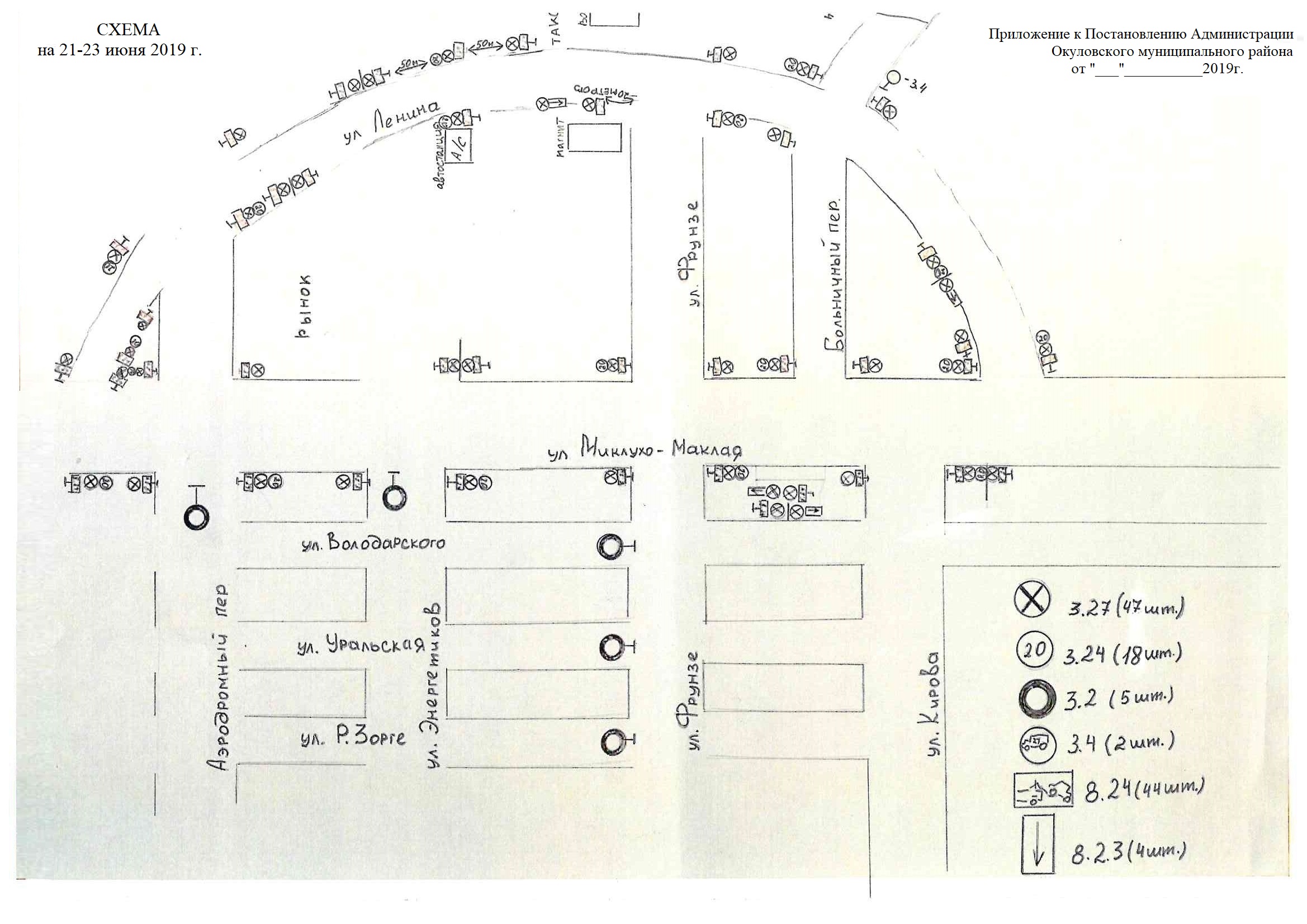 постановлениеотот№(вид документа)Дата
поступления
на согласование,
подписьНаименование должности, инициалы
и фамилия руководителя, с которым
согласуется проект документаДата и номер документа,  подтверждающего согласование, или дата
согласования, подпись Начальник правового управления Администрации Окуловского муниципального района Е.А. ШоломоваУправляющий Делами Администрации Окуловского муниципального районаМ.Я. ИсаеваПредседатель комитета жилищно-коммунального хозяйства и дорожного хозяйства Администрации Окуловского муниципального района В.А. БарановНачальник отдела Министерства внутренних дел России по Окуловскому району А.Н. Романенчукпостановлениепостановлениеотот№(вид документа)(вид документа)Об  охране общественного порядка и прекращении (ограничении) движения транспорта при  проведении Международного музыкального фестиваля КИНОпробы-2019Об  охране общественного порядка и прекращении (ограничении) движения транспорта при  проведении Международного музыкального фестиваля КИНОпробы-2019Об  охране общественного порядка и прекращении (ограничении) движения транспорта при  проведении Международного музыкального фестиваля КИНОпробы-2019Об  охране общественного порядка и прекращении (ограничении) движения транспорта при  проведении Международного музыкального фестиваля КИНОпробы-2019Об  охране общественного порядка и прекращении (ограничении) движения транспорта при  проведении Международного музыкального фестиваля КИНОпробы-2019Об  охране общественного порядка и прекращении (ограничении) движения транспорта при  проведении Международного музыкального фестиваля КИНОпробы-2019Об  охране общественного порядка и прекращении (ограничении) движения транспорта при  проведении Международного музыкального фестиваля КИНОпробы-2019Об  охране общественного порядка и прекращении (ограничении) движения транспорта при  проведении Международного музыкального фестиваля КИНОпробы-2019№
п/пНаименование адресата (должностное лицо, 
структурное подразделение, орган местного самоуправления района и др.)Наименование адресата (должностное лицо, 
структурное подразделение, орган местного самоуправления района и др.)Наименование адресата (должностное лицо, 
структурное подразделение, орган местного самоуправления района и др.)Наименование адресата (должностное лицо, 
структурное подразделение, орган местного самоуправления района и др.)Количество
экземпляровКоличество
экземпляровКоличество
экземпляров1ДелоДелоДелоДело2222345678910Комитетам по списку:комитет культуры и туризмакомитет  жилищно-коммунального хозяйства и дорожной деятельности управление деламиредакция газеты «Окуловский вестник»ОМВД России по Окуловскому районуОГИБДД ОМВД России по Окуловскому районубюллетень «Официальный вестник Окуловского муниципального района» (эл. вид)официальный сайт муниципального образования «Окуловский муниципальный район» (эл. вид)регистр официальный сайт муниципального образования «Окуловский муниципальный район» (эл. вид)официальный сайт Правительства Новгородской области (эл. вид)Комитетам по списку:комитет культуры и туризмакомитет  жилищно-коммунального хозяйства и дорожной деятельности управление деламиредакция газеты «Окуловский вестник»ОМВД России по Окуловскому районуОГИБДД ОМВД России по Окуловскому районубюллетень «Официальный вестник Окуловского муниципального района» (эл. вид)официальный сайт муниципального образования «Окуловский муниципальный район» (эл. вид)регистр официальный сайт муниципального образования «Окуловский муниципальный район» (эл. вид)официальный сайт Правительства Новгородской области (эл. вид)Комитетам по списку:комитет культуры и туризмакомитет  жилищно-коммунального хозяйства и дорожной деятельности управление деламиредакция газеты «Окуловский вестник»ОМВД России по Окуловскому районуОГИБДД ОМВД России по Окуловскому районубюллетень «Официальный вестник Окуловского муниципального района» (эл. вид)официальный сайт муниципального образования «Окуловский муниципальный район» (эл. вид)регистр официальный сайт муниципального образования «Окуловский муниципальный район» (эл. вид)официальный сайт Правительства Новгородской области (эл. вид)Комитетам по списку:комитет культуры и туризмакомитет  жилищно-коммунального хозяйства и дорожной деятельности управление деламиредакция газеты «Окуловский вестник»ОМВД России по Окуловскому районуОГИБДД ОМВД России по Окуловскому районубюллетень «Официальный вестник Окуловского муниципального района» (эл. вид)официальный сайт муниципального образования «Окуловский муниципальный район» (эл. вид)регистр официальный сайт муниципального образования «Окуловский муниципальный район» (эл. вид)официальный сайт Правительства Новгородской области (эл. вид)11 111111 111111 1111ИТОГОИТОГОИТОГОИТОГОИТОГО888